ҠАРАР                                                                       РЕШЕНИЕ26 декабрь  2023 й.                                               26 декабря  2023 г.№  43Ирсай ауылы                                                                              д. ИрсаевоО пролонгации Соглашения между органами местного самоуправления муниципального района Мишкинский район Республики Башкортостан и сельского поселения Ирсаевский сельсовет муниципального района Мишкинский район Республики Башкортостан о передаче сельскому поселению части полномочий муниципального района В связи с истечением 31 декабря 2023 года срока действия Соглашения между органами местного самоуправления муниципального района Мишкинский район Республики Башкортостан и сельского поселения Ирсаевский сельсовет муниципального района Мишкинский район Республики Башкортостан о передаче сельскому поселению части полномочий муниципального района, утвержденных решениями Совета сельского поселения Ирсаевский сельсовет муниципального района Мишкинский район Республики Башкортостан от 26 декабря 2018 года №250, от 27 декабря 2019 года №38, от 28 декабря 2020 года №133, от 24 декабря 2021 года №221, от 22 декабря 2022 года №316, Совет сельского поселения Ирсаевский сельсовет муниципального района Мишкинский район Республики Башкортостан двадцать девятого созыва р е ш и л: 1. Продлить срок действия Соглашений между органами местного самоуправления муниципального района Мишкинский район Республики Башкортостан и сельского поселения Ирсаевский сельсовет муниципального района Мишкинский район Республики Башкортостан о передаче сельскому поселению части полномочий муниципального района, утвержденных решениями Совета сельского поселения Ирсаевский сельсовет муниципального района Мишкинский район Республики Башкортостан от 26 декабря 2018 года №250, от 27 декабря 2019 года №38, от 28 декабря 2020 года №133, от 24 декабря 2021 года №221, от 22 декабря 2022 года №316 до 31 декабря 2024 года. 2. Настоящее решение вступает в силу с момента подписания и распространяется на правоотношения возникшие с 01 января 2024 года.3. Настоящее решение обнародовать путем размещения на информационном стенде в здании Администрации сельского поселения Ирсаевский сельсовет муниципального района Мишкинский район Республики Башкортостан (д.Ирсаево, ул.Школьная, д.2) и разместить на официальном сайте Администрации муниципального района Мишкинский район Республики Башкортостан https://mishkan.ru в разделе поселения – Ирсаевский.Глава сельского поселения Ирсаевский сельсовет муниципального района Мишкинский район Республики Башкортостан 						            С.В. Хазиев  БАШҠОРТОСТАН РЕСПУБЛИКАҺЫМИШКӘ  РАЙОНЫМУНИЦИПАЛЬ РАЙОНЫНЫҢИРСАЙ АУЫЛ СОВЕТЫАУЫЛ БИЛӘМӘҺЕСОВЕТЫ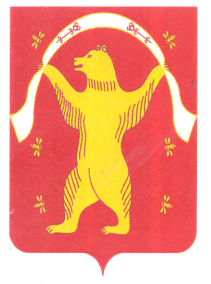 РЕСПУБЛИКА БАШКОРТОСТАНСОВЕТСЕЛЬСКОГО ПОСЕЛЕНИЯИРСАЕВСКИЙ СЕЛЬСОВЕТМУНИЦИПАЛЬНОГО РАЙОНАМИШКИНСКИЙ РАЙОН